	ПРОЕКТЛенин урамы, 16, Калмыябаш ауылы, 452866	                           ул. Ленина, 16, д.Калмиябаш,   452866          Тел.: (34779) 2-71-40, Факс 2-71-07		      Тел.:  (34779) 2-71-40, Факс (34779)2-71-07            E-mail:admkalmiyabash@mail.ru                                                 E-mail:admkalmiyabash@mail.ruОКПО 4277649    ОГРН 1020201010675     ИНН 0227000774          КАРАР                                                                                 Р Е Ш Е Н И Е«__» ______2020 й                           №___                             «__» _______2020 г                       О внесении изменений в Регламент Совета сельского поселения Калмиябашевский сельсовет муниципального района Калтасинский район Республики БашкортостанРуководствуясь Федеральным законом от 6 октября 2003 года   № 131-ФЗ «Об общих принципах организации местного самоуправления в Российской Федерации», Законом Республики Башкортостан «О старостах сельских населенных пунктов в Республике Башкортостан»,  Уставом сельского поселения Калмиябашевский  сельсовет муниципального района Калтасинский район Республики Башкортостан  в целях обеспечения участия населения муниципального образования в осуществлении местного самоуправления, Совет  сельского поселения Калмиябашевский  сельсовет муниципального района Калтасинский район Республики Башкортостан  решил:1. Внести в Регламент Совета сельского поселения Калмиябашевский  сельсовет муниципального района Калтасинский район Республики Башкортостан, утвержденный решением Совета сельского поселения Калмиябашевский  сельсовет муниципального района Калтасинский район Республики Башкортостан, изменения согласно приложению к настоящему Решению.2.Опубликовать (обнародовать) настоящее решение на стенде Администрации сельского поселения Калмиябашевский сельсовет муниципального района Калтасинский район Республики Башкортостан  и на  официальном сайте http://kalmbash.ru/ в сети Интернет.         3.Настоящее решение вступает в силу с момента обнародования.        4.Контроль за выполнением настоящего решения возложить на Постоянную комиссию.Глава сельского поселения                                                           В.В.МаязовПриложениек решению Совета сельского поселения Калмиябашевский сельсовет муниципального районаКалтасинский районРеспублики Башкортостанот «__» _______2020 г №__                      Изменения, вносимые в Регламент Совета сельского поселения Калмиябашевский сельсовет муниципального района Калтасинский район Республики Башкортостан1. Статью 28 «Порядок проведения заседаний Совета» дополнить новым пунктом следующего содержания: «На заседание Совета вправе принимать участие старосты всех населенных пунктов находящиеся на территории сельского поселения с правом совещательного голоса.»2. Статью 49 «Порядок проведения заседаний постоянных комиссий Совета» дополнить новым пунктом следующего содержания: «В работе комиссий вправе принимать участие всех населенных пунктов находящиеся на территории сельского поселения с правом совещательного голоса.»Башкортостан Республикаhының Калтасы районымуниципаль  районыныңКалмыябаш ауыл советыауыл биләмәhе хакимиәте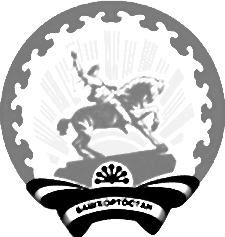 Администрация сельского поселения Калмиябашевский сельсовет муниципального  районаКалтасинский район Республики Башкортостан